 管理学院关于课程教学大纲的实施细则《管理学院关课程教学大纲的实施细则》已由管理学院学位评定分委员会于2015年11月3日通过，并于同日发布。为完善管理学院教学大纲的编制与管理，落实《上海工程技术大学教学大纲与课程简介管理规定》（沪工程教[2015]104号文）的精神，特制定本实施细则。一．教学大纲编制的原则与依据㈠教学大纲的编制原则⒈　贯彻党的教育方针及国家教育法规，符合时代要求，要体现教育教学观念的更新和教育思想的转变。⒉　要符合人才培养方案的整体优化，服从课程结构及教学安排的整体需要。要体现该课程在人才培养方案中的地位和作用，依据专业培养目标设计教学目标、教学内容、各教学环节安排等内容；注重课程与课程(先修课、后续课等)之间的联系、交叉，在内容上应避免与其他课程的重复。⒊　符合教育教学改革的发展方向。既要保留长期教学实践积淀的基本经验，又要把近年来教学改革的成果融入到新教学大纲中。⒋　有高度的科学性、思想性和实践性。教学内容的完整性、编排的合理性，深度、广度、难度应符合教学目标要求。在课程的教学环节安排上有所创新，力求在教学中贯穿“知识、能力、素质协调发展”的思想，突出培养学生的创新精神和应用实践能力。⒌　教学大纲有一定的灵活性。教学大纲应在课程内容更新与教学方法拓宽上有所突破，鼓励在基本内容的选择、教学环节的安排、教学时数分配和教学方法的改进等方面进行探索，以促进教学改革，提高教学质量。㈡教学大纲的编制依据教学大纲的编制必须体现专业培养目标，依据专业的毕业要求及课程体系对该课程所承担的知识能力达成度进行编写。二．教学大纲的主要内容教学大纲的内容主要包含课程基本信息、课程在课程体系中的定位、教学目标、教学效果、教学内容与教学效果对照表、教学内容和基本要求、课时分配、课程考核等。三．教学大纲的制定标准⒈　教学大纲是组织课程教学的依据，培养计划中所列的课程均须制定教学大纲，无教学大纲的课程不能开课。教学大纲包括理论课程教学大纲、实验教学大纲、实习教学大纲、课程设计教学大纲和毕业设计(论文)教学大纲。⒉　教学大纲应在充分调查研究、认真论证的基础上，经教学团队或系(教研室)集体讨论，并与先修、后续、类似课程任课教师研讨后制定。教学大纲的制定应满足教学大纲质量标准要求。⒊　教学大纲由课程归属学院负责制定。当管理学院各专业培养计划中所开设的课程与课程归属学院不同的课程时，管理学院各专业应与课程归属学院积极沟通，提出教学要求，双方共同讨论制定教学大纲。⒋　教学大纲的制定应与培养计划的制定同时完成，并据此进行教学准备工作。⒌　教学大纲中的课程信息、课时分配，如实验学时、上机学时、课程考核方式等，应与培养计划保持一致。不同课程代码的课程须分别制定教学大纲。⒍　专业课及应用性较强的基础课的教学大纲需经行业、企业专家论证，并经学院教授委员会审定通过，由教学团队负责人和教授委员会组长签字，交教务处审核、备案后，方可执行。为规范管理，教学大纲格式要求参照学校统一模板，模板详见附件。四．教学大纲编制的质量要求⒈　课程教学目标、教学效果定位准确，符合该课程在专业课程体系与毕业要求对照表中，对学生有关知识、能力、素质的培养要求，能支撑毕业要求的实现。⒉　教学内容充实合理，重点、难点突出，深度、难度、广度能够支撑课程教学目标与教学效果的实现，能够反映相关领域的发展前沿。⒊　选用近期出版的优秀教材，其中，参考教材不得少于3本。⒋　教学时数分配科学，注重课程之间的联系与交叉，与先修、后续课程，内容上无脱节、无重复。⒌　文字描述清晰、意义明确、名词术语规范、定义正确。⒍　课程考核方式科学合理。五．教学大纲的修订与变更教学大纲基本内容在保持相对稳定的同时，也要根据学科知识的发展、人才培养的需要，进行适当的调整和修订。通过对学生、同行教师、督导专家、就业单位等评价资料的统计，对教学大纲的制定质量及执行情况进行评价分析，针对存在的问题，提出切实可行的改进措施，并将改进措施应用于教学大纲的修订及制定工作中。㈠教学大纲修订依据⒈　质量及达成度评价⑴　学生评价①　在校生评价；②　毕业生问卷调查；③　在校生座谈会；④　毕业生座谈会。⑵　教师评价①　前修、后继课程任课教师评价；②　类似课程任课教师评价。⑶　督导组评价⑷　院领导评价⑸　专家评价必须含校外、行业专家⑹　就业单位评价⒉　评价分析对各类评价资料进行统计分析，具体包括：⑴　课程教学目标、教学效果、教学内容等是否科学；⑵　教学效果是否达成。⒊　提出切实的修订措施将改进措施应用于专业教学大纲制定工作，通过下一轮的质量评价分析，证明存在的问题已获改进。㈡ 教学大纲修订流程㈢ 教学大纲的变更为保证教学的连续性、稳定性，教学大纲一经批准后必须严格执行，不得随意改动。⒉　教学大纲在执行过程中，根据学科知识的发展及人才培养的需要，确有必要对大纲做部分调整时，课程负责人应向管理学院提出申请，并提出调整理由，同时提供评价分析等佐证材料，上报新修订的教学大纲，管理学院审批通过报教务处备案后，方可生效。⒊　凡未按上述规定报批而擅自更改教学大纲者按《上海工程技术大学关于教学事故认定与处理的规定》执行。六．教学大纲的归口管理㈠　教学大纲应在广泛征求意见及充分讨论的基础上，由课程归属学院组织任课教师进行编写。㈡　教学大纲经学院教授委员会审定通过，由教学团队负责人(或系、教研室主任)和教授委员会组长签字，交教务处备案后执行。㈢　各学院应经常对任课教师教学大纲的执行情况进行检查，确保教学大纲的贯彻执行。㈣　教务处将定期组织专家检查和评估教学大纲的执行情况。七．教学大纲制定与修订的支撑材料㈠　研讨环节⒈　教学团队研讨会照片与会议记录；⒉　前修、后继、类似课程任课教师研讨会照片与会议记录。㈡　评审环节⒈　《教学大纲专家评审表》；⒉　评审会照片；⒊　评审会会议记录。㈢　质量评价环节⒈　在校生座谈会照片与会议记录；⒉　毕业生座谈会照片与会议记录；⒊　专家评价(含督导组、院领导等校内专家，校外专家，以及行业专家)；⒋　《教学大纲相关课程任课教师评审表》；⒌　学生就业单位反馈。㈣　评价分析环节⒈　评价分析报告含教学大纲科学性评价分析、改进措施。㈤　持续改进环节⒈　将改进措施应用于教学大纲制定工作的证明材料，如：改进的教学大纲等；⒉　证明问题已获改进的下一轮质量评价资料。㈥　其它支撑材料八．其他㈠　本实施细则适用于管理学院本科各专业。㈡　本实施细则由管理学院学位评定分委员会负责解释。㈢　本实施细则自2015年11月3日起施行。附件：1.《教学大纲专家评审表》2.《教学大纲相关课程任课教师评审表》3.《理论课程教学大纲模板》4.《实验教学大纲模板》5.《实习教学大纲模板》6.《课程设计教学大纲模板》7.《毕业设计(论文)教学大纲模板》8.《理论课程课程简介模板》9.《实践环节课程简介模板》附件1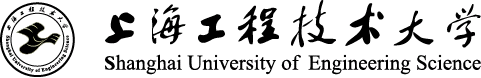    教学大纲专家评审表年    月    日附件2教学大纲相关课程任课教师评审表                                                年    月    日附件3《XXX》课程教学大纲制定人：***           教学团队审核人：***          开课学院审核人：****课程名称：中文／英文课程代码：适用层次(本/专科)：学时：    学分：    讲课学时：    实验学时：    上机学时：    考核方式：先修课程：适用专业：教材：主要参考书：(不得少于3本，填写格式参照毕业设计参考文献格式要求)一、本课程在课程体系中的定位二、教学目标1.2.3.……三、教学效果1.2.3.……四、教学内容与教学效果对照表五、教学内容和基本要求第一章XXXX教学内容：教学要求：了解/掌握/熟练掌握/能够运用/熟练运用……重点难点：【本章重点】……【本章难点】……第二章XXXX教学内容：教学要求：了解/掌握/熟练掌握/能够运用/熟练运用……重点难点：【本章重点】……【本章难点】…………六、课内实验、上机等内容和基本要求1.2.3.……七、课时分配八、课程考核(有关课程考核问题的说明及课程成绩评定比例，例如)上课的基本要求(不迟到、早退、不无故缺课等)占XX%；平时作业占XX%；翻转课堂表现占XX%；期末考试占XX%；……附件4《***》实验课程教学大纲制定人：***             教学团队审核人：***      开课学院审核人：****实验课程名称：中文名称／英文名称课程代码：                     适用层次(本/专科)：                  属性(课内实验/独立设课实验)：学时：          学分：        讲课学时：       实验学时：      先修课程： 适用专业： 教材： 主要参考书： 本实验课程在课程体系中的定位教学目标……教学效果通过本课程的学习，学生可具备：        …….实验内容与教学效果对照表实验内容和基本要求
实验项目一：******        属性(验证/综合/设计/创新)：**         学时：**实验内容：实验要求：了解/掌握/熟练掌握/能够运用/熟练运用……重点难点：【本实验重点】【本实验难点】实验项目二：******        属性(验证/综合/设计/创新)：**         学时：**实验内容：实验要求：了解/掌握/熟练掌握/能够运用/熟练运用……重点难点：【本实验重点】【本实验难点】实验项目三：******        属性(验证/综合/设计/创新)：**         学时：**实验内容：实验要求：了解/掌握/熟练掌握/能够运用/熟练运用……重点难点：【本实验重点】【本实验难点】实验项目四：******        属性(验证/综合/设计/创新)：**         学时：**实验内容：实验要求：了解/掌握/熟练掌握/能够运用/熟练运用……重点难点：【本实验重点】【本实验难点】实验项目五：******        属性(验证/综合/设计/创新)：**         学时：**实验内容：实验要求：了解/掌握/熟练掌握/能够运用/熟练运用……重点难点：【本实验重点】【本实验难点】实验项目六：******        属性(验证/综合/设计/创新)：**         学时：**实验内容：实验要求：了解/掌握/熟练掌握/能够运用/熟练运用……重点难点：【本实验重点】【本实验难点】实验报告要求********** *********************实验考核方式1.***占**%。2.⒊　……附件5《***实习》教学大纲样例制定人：***             教学团队审核人：***      开课学院审核人：****实习名称：中文名称／英文名称课程代码：                     适用层次(本/专科)：                 属性(校内/校外实习)：类别(认识/专业/岗位/毕业实习)：实习周数(或学时数)： 先修课程： 适用专业： 一、本实习在课程体系中的定位二、教学目标……三、教学效果通过学习，学生可具备：1.2.3.. ……四、实习内容与教学效果对照表五、实习内容和基本要求
实习项目一：******                                                    学时：实习内容：实习要求：了解/掌握/熟练掌握/能够运用/熟练运用……重点难点：【本实习重点】【本实习难点】实习项目二：******                                                    学时：实习内容：实习要求：了解/掌握/熟练掌握/能够运用/熟练运用……重点难点：【本实习重点】【本实习难点】实习项目三：******                                                   学时：实习内容：实习要求：了解/掌握/熟练掌握/能够运用/熟练运用……重点难点：【本实习重点】【本实习难点】实习项目四：******                                                  学时：实习内容：实习要求：了解/掌握/熟练掌握/能够运用/熟练运用……重点难点：【本实习重点】【本实习难点】实习项目五：******                                                    学时：实习内容：实习要求：了解/掌握/熟练掌握/能够运用/熟练运用……重点难点：【本实习重点】【本实习难点】实习报告要求1.2.3.……实习考核方式1.***占**%。2.⒊　……附件6《***课程设计》教学大纲制定人：***             教学团队审核人：***      开课学院审核人：****课程设计名称：中文名称／英文名称课程代码：                     适用层次(本/专科)：              类别(基础/专业基础/专业设计)：学时：                            学分：           先修课程： 适用专业： 教材： 主要参考书： 本课程设计在课程体系中的定位教学目标……教学效果通过学习，学生可具备：        …….课程设计内容与教学效果对照表课程设计内容和基本要求课程设计内容一：******                                              学时：课程设计内容：课程设计要求：了解/掌握/熟练掌握/能够运用/熟练运用……重点难点：【本课程设计重点】【本课程设计难点】课程设计内容二：******                                              学时：课程设计内容：课程设计要求：了解/掌握/熟练掌握/能够运用/熟练运用……重点难点：【本课程设计重点】【本课程设计难点】课程设计内容三：******                                              学时：课程设计内容：课程设计要求：了解/掌握/熟练掌握/能够运用/熟练运用……重点难点：【本课程设计重点】【本课程设计难点】课程设计内容四：******                                              学时：课程设计内容：课程设计要求：了解/掌握/熟练掌握/能够运用/熟练运用……重点难点：【本课程设计重点】【本课程设计难点】对图纸、编程、设计说明书等具体量化要求********** ********************课程设计考核方式**占**%。附件7《毕业设计(论文)》教学大纲制定人：***          系审核人：***          学院审核人：***英文名称：课程代码：                     适用层次(本/专科)：                学时：                      学分：           适用专业： 本毕业设计(论文)在课程体系中的定位教学目标……教学效果通过学习，学生可具备：        …….毕业设计(论文)内容及安排包括：选题立题、调研开题、中期检查、评阅修改、(资格审查)、汇报答辩……对图纸、编程、设计说明书等具体量化要求********** ********************指导方式1.	对指导教师的要求****** 2.	对学生的要求*******毕业设计(论文)成绩评定***占***%。课程名称课程名称课程名称课程代码课程代码课程代码适用专业适用专业适用专业序号评审内容评审内容评审内容评审内容评审内容评审内容评审结论(请打√)评审结论(请打√)评审结论(请打√)评审结论(请打√)评审结论(请打√)评审结论(请打√)序号评审内容评审内容评审内容评审内容评审内容评审内容优秀良好良好合格整改整改1课程教学目标、教学效果定位准确，符合该课程在专业课程体系与毕业要求对照表中，对学生有关知识、能力、素质的培养要求，能支撑毕业要求的实现。课程教学目标、教学效果定位准确，符合该课程在专业课程体系与毕业要求对照表中，对学生有关知识、能力、素质的培养要求，能支撑毕业要求的实现。课程教学目标、教学效果定位准确，符合该课程在专业课程体系与毕业要求对照表中，对学生有关知识、能力、素质的培养要求，能支撑毕业要求的实现。课程教学目标、教学效果定位准确，符合该课程在专业课程体系与毕业要求对照表中，对学生有关知识、能力、素质的培养要求，能支撑毕业要求的实现。课程教学目标、教学效果定位准确，符合该课程在专业课程体系与毕业要求对照表中，对学生有关知识、能力、素质的培养要求，能支撑毕业要求的实现。课程教学目标、教学效果定位准确，符合该课程在专业课程体系与毕业要求对照表中，对学生有关知识、能力、素质的培养要求，能支撑毕业要求的实现。2教学内容充实合理，重点、难点突出，深度、难度、广度能够支撑课程教学目标与教学效果的实现，能够反映相关领域的发展前沿。教学内容充实合理，重点、难点突出，深度、难度、广度能够支撑课程教学目标与教学效果的实现，能够反映相关领域的发展前沿。教学内容充实合理，重点、难点突出，深度、难度、广度能够支撑课程教学目标与教学效果的实现，能够反映相关领域的发展前沿。教学内容充实合理，重点、难点突出，深度、难度、广度能够支撑课程教学目标与教学效果的实现，能够反映相关领域的发展前沿。教学内容充实合理，重点、难点突出，深度、难度、广度能够支撑课程教学目标与教学效果的实现，能够反映相关领域的发展前沿。教学内容充实合理，重点、难点突出，深度、难度、广度能够支撑课程教学目标与教学效果的实现，能够反映相关领域的发展前沿。3选用近期出版的优秀教材，其中，参考教材不得少于3本。选用近期出版的优秀教材，其中，参考教材不得少于3本。选用近期出版的优秀教材，其中，参考教材不得少于3本。选用近期出版的优秀教材，其中，参考教材不得少于3本。选用近期出版的优秀教材，其中，参考教材不得少于3本。选用近期出版的优秀教材，其中，参考教材不得少于3本。4教学时数分配科学，注重课程之间的联系与交叉，与先修、后续课程，内容上无脱节、无重复。教学时数分配科学，注重课程之间的联系与交叉，与先修、后续课程，内容上无脱节、无重复。教学时数分配科学，注重课程之间的联系与交叉，与先修、后续课程，内容上无脱节、无重复。教学时数分配科学，注重课程之间的联系与交叉，与先修、后续课程，内容上无脱节、无重复。教学时数分配科学，注重课程之间的联系与交叉，与先修、后续课程，内容上无脱节、无重复。教学时数分配科学，注重课程之间的联系与交叉，与先修、后续课程，内容上无脱节、无重复。5文字描述清晰、意义明确、名词术语规范、定义正确。文字描述清晰、意义明确、名词术语规范、定义正确。文字描述清晰、意义明确、名词术语规范、定义正确。文字描述清晰、意义明确、名词术语规范、定义正确。文字描述清晰、意义明确、名词术语规范、定义正确。文字描述清晰、意义明确、名词术语规范、定义正确。6课程考核方式科学合理。课程考核方式科学合理。课程考核方式科学合理。课程考核方式科学合理。课程考核方式科学合理。课程考核方式科学合理。专家评审意见评审专家信息评审专家信息评审专家信息评审专家信息评审专家信息评审专家信息评审专家信息评审专家信息评审专家信息评审专家信息评审专家信息评审专家信息评审专家信息专家姓名专家姓名职称/职务职称/职务工作单位专业专业专业专家签名专家签名专家签名专家签名课程名称课程名称课程代码课程代码课程代码适用专业适用专业序号评审内容评审内容评审内容评审内容评审内容评审内容评审结论(请打√)评审结论(请打√)评审结论(请打√)评审结论(请打√)评审结论(请打√)序号评审内容评审内容评审内容评审内容评审内容评审内容优秀良好良好合格整改1教学内容充实合理，重点、难点突出，深度、难度、广度得当。教学内容充实合理，重点、难点突出，深度、难度、广度得当。教学内容充实合理，重点、难点突出，深度、难度、广度得当。教学内容充实合理，重点、难点突出，深度、难度、广度得当。教学内容充实合理，重点、难点突出，深度、难度、广度得当。教学内容充实合理，重点、难点突出，深度、难度、广度得当。2教学时数分配科学，注重课程之间的联系与交叉，与先修、后续课程，内容上无脱节、无重复。教学时数分配科学，注重课程之间的联系与交叉，与先修、后续课程，内容上无脱节、无重复。教学时数分配科学，注重课程之间的联系与交叉，与先修、后续课程，内容上无脱节、无重复。教学时数分配科学，注重课程之间的联系与交叉，与先修、后续课程，内容上无脱节、无重复。教学时数分配科学，注重课程之间的联系与交叉，与先修、后续课程，内容上无脱节、无重复。教学时数分配科学，注重课程之间的联系与交叉，与先修、后续课程，内容上无脱节、无重复。3文字描述清晰、意义明确、名词术语规范、定义正确。文字描述清晰、意义明确、名词术语规范、定义正确。文字描述清晰、意义明确、名词术语规范、定义正确。文字描述清晰、意义明确、名词术语规范、定义正确。文字描述清晰、意义明确、名词术语规范、定义正确。文字描述清晰、意义明确、名词术语规范、定义正确。4课程考核方式科学合理。课程考核方式科学合理。课程考核方式科学合理。课程考核方式科学合理。课程考核方式科学合理。课程考核方式科学合理。评审意见评审教师信息评审教师信息评审教师信息评审教师信息评审教师信息评审教师信息评审教师信息评审教师信息评审教师信息评审教师信息评审教师信息评审教师信息姓名姓名职称单位讲授课程与本课程的关系(前修/后继/类似)与本课程的关系(前修/后继/类似)与本课程的关系(前修/后继/类似)与本课程的关系(前修/后继/类似)签名签名签名教学效果教学内容效果1效果2效果3效果4效果5……教学内容1√教学内容2……√教学内容3…………教学内容讲课实验上机……小计教学内容1教学内容2教学内容3……共计教学效果实验内容效果1效果2效果3效果4效果5…………√……√√√√√√……√√√√√√√√√√√√√√√√√√√√√√√√教学效果实习内容效果1效果2效果3效果4效果5…………√……√√√√√√……√√√√√√√√√√√√√√√√√√√√√√√√教学效果设计内容效果1效果2效果3效果4效果5…………√……√√√√√√……√√√√√√√√√√√√√√√√√√√√√√√√